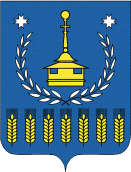 СОВЕТ ДЕПУТАТОВ МУНИЦИПАЛЬНОГО ОБРАЗОВАНИЯ «СВЕТЛЯНСКОЕ»«СВЕТЛОЙ» МУНИЦИПАЛ  КЫЛДЫТЭТЫСЬДЕПУТАТЪЁСЛЭН КЕНЕШСЫР Е Ш Е Н И ЕО налоге на имущество физических лицна территории муниципального образования «Светлянское»Принято Советом депутатов муниципального образования«Светлянское»                                                                                            22 ноября 2019 годаВ соответствии с Федеральным законом от 06.10.2003 года №131-ФЗ «Об общих принципах организации местного самоуправления в Российской Федерации», Налоговым кодексом Российской Федерации, Уставом муниципального образования «Светлянское»,Совет депутатов муниципального образования «Светлянское» решает:Статья 1. Установить на территории муниципального образования «Светлянское» налог на имущество физических лиц.Статья 2. Установить следующие ставки налога на имущество физических лиц:1) в отношении жилых домов, частей жилых домов, квартир, частей квартир, комнат, объектов незавершенного строительства в случае, если проектируемым назначением таких объектов является жилой дом:           - 0,1 процента при кадастровой стоимости объекта налогообложения до 10 000 000 рублей включительно;- 0,2 процента при кадастровой стоимости объекта налогообложения свыше 10 000 000 рублей до 50 000 000 рублей включительно;- 0,3 процента при кадастровой стоимости объекта налогообложения свыше 50 000 000 рублей до 300 000 000 рублей включительно.2) в отношении гаражей и машино-мест, в том числе включенных в пункты 4 и 5 настоящей статьи, а также хозяйственных строений или сооружений, площадь каждого из которых не превышает 50 квадратных метров и которые расположены на земельных участках, предоставленных для ведения личного подсобного, огородничества, садоводства или индивидуального жилищного строительства – 0,1 процента;3) в отношении единых недвижимых комплексов, в состав которых входит хотя бы один жилой дом – 0,1 процента;4) в отношении объектов налогообложения, включенных в перечень объектов недвижимого имущества, утверждаемый Правительством Удмуртской Республики определяемый в соответствии с пунктом 7 статьи 378.2 Налогового кодекса Российской Федерации, в отношении объектов налогообложения, предусмотренных абзацем вторым пункта 10 статьи 378.2 Налогового кодекса Российской Федерации, в отношении которых налоговая база определяется как кадастровая стоимость на соответствующий налоговый период, – 2 процента;5) в отношении объектов налогообложения, кадастровая стоимость каждого из которых превышает 300 миллионов рублей, – 2 процента;6) в отношении прочих объектов налогообложения – 0,5 процента.Статья 3. Установить налоговые льготы по налогу на имущество физических лиц для следующих категорий налогоплательщиков:1) членов многодетных малообеспеченных семей, имеющих трех и более детей, не достигших возраста 18 лет, а также детей из этих семей, обучающихся в организациях, осуществляющих образовательную деятельность, по очной форме обучения, до окончания обучения, но не дольше чем до достижения ими возраста 23 лет; основанием для предоставления льготы являются удостоверение многодетного малообеспеченного родителя (опекуна, попечителя), свидетельство о рождении, справка из учебного заведения об обучении ребенка по очной форме;2) детей, не достигших возраста 18 лет, а также детей, обучающихся в организациях, осуществляющих образовательную деятельность, по очной форме обучения, до окончания обучения, но не дольше чем до достижения ими возраста 23 лет, находящихся на иждивении родителей-инвалидов I и II групп инвалидности; основанием для предоставления льготы являются свидетельство о рождении и справка из учебного заведения об обучении ребенка по очной форме;3) детей-сирот и детей, оставшихся без попечения родителей, лиц из числа детей- сирот и детей, оставшихся без попечения родителей, не достигших возраста 18 лет, а также обучающихся в организациях, осуществляющих образовательную деятельность, по очной форме обучения до окончания обучения, но не дольше чем до достижения ими возраста 23 лет; основанием для предоставления льготы являются справка-подтверждение о том, что лицо относится к указанной категории, выданную органом опеки и попечительства по месту его учета, справка из учебного заведения об обучении ребенка по очной форме;4) физических лиц, являющихся членами народной дружины и действующие на территории муниципального образования «Светлянское»; основанием для предоставления льготы является удостоверение народного дружинника и справки, выдаваемой командиром народной дружины о том, что гражданин-налогоплательщик действительно состоял членом народной дружины в налогооблагаемый период.Статья 4. Налоговая льгота предоставляется в размере подлежащей уплате налогоплательщиком суммы налога в отношении одного объекта налогообложения, находящегося в собственности налогоплательщика и не используемого налогоплательщиком в предпринимательской деятельности.Статья 5. Признать утратившим силу решение Совета депутатов муниципального образования «Светлянское» от 28.02.2019 года № 116 «Об утверждении Положения «О налоге на имущество физических лиц в муниципальном образовании «Светлянское»».Статья 6. Настоящее решение вступает в силу с 01.01.2020 года, но не ранее, чем по истечении одного месяца со дня его официального опубликования.Статья 7. Настоящее Решение подлежит опубликованию в Информационном вестнике муниципального образования «Светлянское» и на официальном сайте муниципального образования «Светлянское» в сети «Интернет» по адресу: http://mosvetloe.ru/nalogooblozhenie/. Председатель совета депутатов муниципального образования«Светлянское»	    							З.А.ВострокнутоваГлава муниципального образования    «Светлянское»                                                                                            М.А.Воронцовас. Светлое22 ноября 2019 г.№ 25-148.3